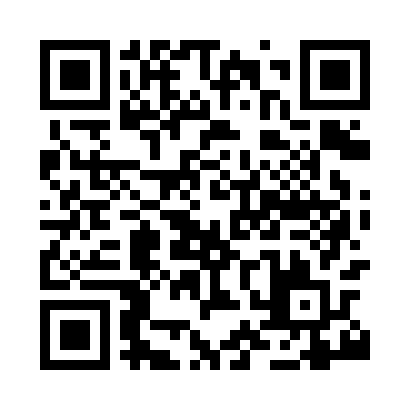 Prayer times for Altavaig Island, UKWed 1 May 2024 - Fri 31 May 2024High Latitude Method: Angle Based RulePrayer Calculation Method: Islamic Society of North AmericaAsar Calculation Method: HanafiPrayer times provided by https://www.salahtimes.comDateDayFajrSunriseDhuhrAsrMaghribIsha1Wed3:285:331:226:379:1211:172Thu3:265:301:226:389:1411:183Fri3:255:281:226:399:1711:204Sat3:245:261:226:409:1911:215Sun3:235:231:226:429:2111:226Mon3:225:211:226:439:2311:237Tue3:205:191:216:449:2511:248Wed3:195:161:216:469:2711:259Thu3:185:141:216:479:3011:2610Fri3:175:121:216:489:3211:2711Sat3:165:101:216:499:3411:2812Sun3:155:081:216:509:3611:2913Mon3:145:061:216:529:3811:3014Tue3:135:041:216:539:4011:3115Wed3:125:021:216:549:4211:3216Thu3:115:001:216:559:4411:3317Fri3:104:581:216:569:4611:3418Sat3:094:561:216:579:4811:3519Sun3:084:541:216:589:5011:3620Mon3:074:521:226:599:5211:3721Tue3:064:501:227:009:5411:3822Wed3:054:491:227:019:5611:3923Thu3:054:471:227:029:5711:4024Fri3:044:451:227:039:5911:4125Sat3:034:441:227:0410:0111:4226Sun3:024:421:227:0510:0311:4327Mon3:024:411:227:0610:0511:4428Tue3:014:391:227:0710:0611:4429Wed3:004:381:227:0810:0811:4530Thu3:004:371:237:0910:0911:4631Fri2:594:351:237:1010:1111:47